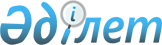 О районном бюджете на 2017-2019 годы
					
			Утративший силу
			
			
		
					Решение Кызылкогинского районного маслихата Атырауской области от 14 декабря 2016 года № VIII-3. Зарегистрировано Департаментом юстиции Атырауской области 5 января 2017 года № 3745. Утратило силу решением Кызылкогинского районного маслихата Атырауской области от 20 марта 2018 года № XXII-10
      Сноска. Утратило силу решением Кызылкогинского районного маслихата Атырауской области от 20.03.2018 № XXII-10.
      В соответствии со статьей 9 Бюджетного кодекса Республики Казахстан от 4 декабря 2008 года, подпунктом 1) пункта 1 статьи 6 Закона Республики Казахстан от 23 января 2001 года "О местном государственном управлении и самоуправлении в Республике Казахстан" и рассмотрев предложенный акиматом района проект районного бюджета на 2017-2019 годы, районный маслихат РЕШИЛ:
      1. Утвердить районный бюджет на 2017-2019 годы согласно приложениям 1, 2 и 3 соответственно, в том числе на 2017 год в следующих объемах:
      1) доходы – 7 316 891 тысяч тенге, в том числе по:
      налоговым поступлениям – 1 145 599 тысяч тенге;
      неналоговым поступлениям – 35 593 тысяч тенге;
      поступлениям от продажи основного капитала – 21 352 тысяч тенге;
      поступлениям трансфертов – 6 114 347 тысяч тенге;
      2) затраты – 7 425 913 тысяч тенге;
      3) чистое бюджетное кредитование – 56 349 тысяч тенге, в том числе:
      бюджетные кредиты – 65 717 тысяч тенге;
      погашение бюджетных кредитов – 9 368 тысяч тенге;
      4) сальдо по операциям с финансовыми активами – 0 тысяч тенге, в том числе:
      приобретение финансовых активов – 0 тысяч тенге;
      поступления от продажи финансовых активов государства – 0 тысяч тенге;
      5) дефицит (профицит) бюджета – - 165 737 тысяч тенге;
      6) финансирование дефицита (использование профицита) бюджета - 165 737 тысяч тенге, в том числе:
      поступление займов – 65 717 тысяч тенге;
      погашение займов – 9 368 тысяч тенге;
      используемые остатки бюджетных средств – 109 388 тысяч тенге.
      Сноска. Пункт 1 с изменениями, внесенными решениями Кызылкогинского районного маслихата Атырауской области от 28.03.2017 № Х-1; 30.06.2017 № ХIII-1; 29.09.2017 № ХV-3; 14.12.2017 № XIX-1 (вводится в действие с 01.01.2017).


      2. Утвердить на 2017 год норматив общей суммы поступлений общегосударственных налогов в бюджет района в следующих объемах:
      по индивидуальному подоходному налогу с доходов, облагаемых у источника выплаты – 100%;
      по индивидуальному подоходному налогу с доходов, не облагаемых у источника выплаты – 100%;
      по социальному налогу – 100%.
      Сноска. Пункт 2 с изменениями, внесенным решением Кызылкогинского районного маслихата Атырауской области от 30.06.2017 № ХIII-1 (вводится в действие с 01.01.2017).


      3. Установить на 2017 год объемы субвенций, передаваемых из областного бюджета в районный бюджет в сумме - 3 697 730 тысяч тенге.
      4. Установить на 2017 год специалистам в области здравоохранения, социального обеспечения, образования, культуры, спорта и ветеринарии, являющимся гражданскими служащими и работающим в сельских населенных пунктах, а также указанным специалистам, работающим в государственных организациях, финансируемых из местных бюджетов повышенные на двадцать пять процентов оклады и тарифные ставки по сравнению со ставками специалистов, занимающихся этими видами деятельности в городских условиях.
      5. Учесть, что в районном бюджете на 2017 год предусмотрены целевые текущие трансферты из республиканского бюджета в следующих размерах:
      0 тысяч тенге – на доплату учителям, прошедшим стажировку по языковым курсам;
      3 339 тысяч тенге – на доплату учителям за замещение на период обучения основного сотрудника;
      3 490 тысяч тенге – на внедрение обусловленной денежной помощи по проекту "Өрлеу";
      8 394 тысяч тенге – на реализацию Плана мероприятий по обеспечению прав и улучшению качества жизни инвалидов в Республике Казахстан на 2012-2018 годы;
      15 272 тысяч тенге – на развитие рынка труда.
      Сноска. Пункт 5 с изменениями, внесенными решениями Кызылкогинского районного маслихата Атырауской области от 30.06.2017 № ХIII-1; 14.12.2017 № XIX-1 (вводится в действие с 01.01.2017).


      6. Учесть, что в районном бюджете на 2017 год предусмотрены целевые трансферты на развитие из республиканского бюджета в следующих размерах:
      156 827 тысяч тенге – на проектирование, развитие и (или) обустройство инженерно-коммуникационной инфраструктуры.
      Сноска. Пункт 6 с изменениями, внесенным решением Кызылкогинского районного маслихата Атырауской области от 28.03.2017 № Х-1 (вводится в действие с 01.01.2017).


      7. Учесть, что в районном бюджете на 2017 год предусмотрены бюджетные кредиты местным исполнительным органам в сумме 64 666 тысяч тенге на реализацию мер социальной поддержки специалистов.
      8. Учесть, что в районном бюджете на 2017 год предусмотрены целевые текущие трансферты из областного бюджета в следующих размерах:
      31 597 тысяч тенге – на реализацию мероприятий, направленных на развитие рынка труда, в рамках Программы развития продуктивной занятости и массового предпринимательства;
      1 289 823 тысяч тенге - на разработку проектно-сметной документации и капитальный ремонт автомобильных дорог;
      140 161 тысяч тенге - на материально-техническое оснащение и капитальный ремонт организаций образования;
      35 729 тысяч тенге – на текущее содержание учреждений образования;
      19 176 тысяч тенге - на оказание социальной помощи отдельным категориям граждан;
      137 420 тысяч тенге - на приобретение спецтехники и оборудование для жилищно-коммунального хозяйства;
      3 108 тысяч тенге - на организацию работ по благоустройству населенных пунктов и капитальный ремонт парков;
      60 680 тысяч тенге –на укрепление материально-техническое базы подведомственных организаций для обеспечения ветеринарной безопасности.
      15 500 тысяч тенге - на текущее содержание и материально-техническое оснащение аппарата районного маслихата;
      52 820 тысяч тенге - на приобретение и доставку учебников, учебно-методических комплексов для государственных учреждений образования;
      7 227 тысяч тенге - на проведение работ по подготовке к зимнему периоду;
      10 308 тысяч тенге - на мероприятия по обеспечению ветеринарной безопасности.
      10 562 тысяч тенге - на текущее содержание и материально-техническое оснащение учреждений спорта;
      105 000 тысяч тенге - на приобретение жилья отдельным категориям граждан;
      11 400 тысяч тенге - на проведение энергетического аудита в государственных учреждениях.
      Сноска. Пункт 8 с изменениями, внесенными решениями Кызылкогинского районного маслихата Атырауской области от 28.03.2017 № X-1; 30.06.2017 № ХIII-1; 29.09.2017 № ХV-3; 14.12.2017 № XIX-1 (вводится в действие с 01.01.2017).


      9. Учесть, что в районном бюджете на 2017 год предусмотрены целевые трансферты на развитие из областного бюджета в следующих размерах:
      61 821 тысяч тенге - на разработку проектно-сметной документации и реконструкцию автомобильных дорог;
      9 381 тысяч тенге - на развитие системы водоснабжения и водоотведения в сельских населенных пунктах;
      62 758 тысяч тенге – на проектирование и строительство жилья коммунального жилищного фонда;
      54 699 тысяч тенге - на разработку проектно-сметной документации и строительство инженерно-коммуникационной инфраструктуры.
      500 тысяч тенге - на строительство и реконструкцию объектов образования.
      Сноска. Пункт 9 с изменениями, внесенными решениями Кызылкогинского районного маслихата Атырауской области от 28.03.2017 № Х-1 ; 30.06.2017 № ХIII-1; 29.09.2017 № ХV-3; 14.12.2017 № XIX-1 (вводится в действие с 01.01.2017).


      10. Утвердить резерв местного исполнительного органа на 2017 год в сумме 17 982 тысяч тенге.
      11. Утвердить перечень местных бюджетных программ, не подлежащих секвестру в процессе исполнения местных бюджетов на 2017 год согласно приложению 4.
      12. Утвердить объемы финансирования через аппараты акимов сельских округов на 2017 год согласно приложению 5.
      13. Утвердить распределение трансферты органам местного самоуправления в разрезе аппарат района в городе, города районного значения, поселка, села, сельского округа на 2017 год согласно приложению 6.
      14. Контроль за исполнением настоящего решения возложить на постоянную комиссию районного маслихата по вопросам бюджета, финансов, экономики, развитию предпринимательства, аграрным вопросам и экологии (А. Баймуратова).
      15. Настоящее решение вводится в действие с 1 января 2017 года. Районный бюджет на 2017 год
      Сноска. Приложение 1 в редакции решения Кызылкогинского районного маслихата Атырауской области от 14.12.2017 № XIX-1 (вводится в действие с 01.01.2017). Бюджет на 2017 год Районный бюджет на 2018 год Районный бюджет на 2019 год Перечень местных бюджетных программ, не подлежащих секвестру в процессе исполнения местных бюджетов на 2017 год Объемы финансирования через аппараты акимов сельских округов на 2017 год
      Сноска. Приложение 5 в редакции решения Кызылкогинского районного маслихата Атырауской области от 14.12.2017 № XIX-1 (вводится в действие с 01.01.2017).
      Продолжение таблицы  Распределение трансферты органам местного самоуправления в разрезе аппарат района в городе, города районного значения, поселка, села, сельского округа на 2017 года
      (тысяч тенге)
					© 2012. РГП на ПХВ «Институт законодательства и правовой информации Республики Казахстан» Министерства юстиции Республики Казахстан
				
      Председатель сессии
районного маслихата:

Н. Бижанов

      Секретарь районного маслихата:

Т. Бейскали
Приложение 1 к решению VІІІ сессии районного маслихата от 14 декабря 2016 года № VІІI-3
Категория
Категория
Категория
Категория
Сумма, тысяч тенге
Класс
Класс
Класс
Сумма, тысяч тенге
Подкласс
Подкласс
Сумма, тысяч тенге
Наименование
Сумма, тысяч тенге
I. Доходы
7 316 891
1
Налоговые поступления
1 145 599
1
01
Подоходный налог
205 027
2
Индивидуальный подоходный налог
205 027
03
Социальный налог
168 492
03
1
Социальный налог
168 492
04
Hалоги на собственность
756 327
04
1
Hалоги на имущество
719 361
3
Земельный налог
2 304
4
Hалог на транспортные средства
34 382
5
Единый земельный налог
280
05
Внутренние налоги на товары, работы и услуги
13 335
2
Акцизы
1 561
3
Поступления за использование природных и других ресурсов
5 255
4
Сборы за ведение предпринимательской и профессиональной деятельности
6 519
08
Обязательные платежи, взимаемые за совершение юридически значимых действий и (или) выдачу документов уполномоченными на то государственными органами или должностными лицами
2 418
08
1
Государственная пошлина
2 418
2
Неналоговые поступления
35 593
2
01
Доходы от государственной собственности
1 719
5
Доходы от аренды имущества, находящегося в государственной собственности
466
7
Вознаграждения по кредитам, выданным из государственного бюджета
16
9
Прочие доходы от государственной собственности
1 237
2
02
Поступления от реализации товаров (работ, услуг) государственными учреждениями, финансируемыми из государственного бюджета
150
2
02
1
Поступления от реализации товаров (работ, услуг) государственными учреждениями, финансируемыми из государственного бюджета
150
2
04
Штрафы, пени, санкции, взыскания, налагаемые государственными учреждениями, финансируемыми из государственного бюджета, а также содержащимися и финансируемыми из бюджета (сметы расходов) Национального Банка Республики Казахстан 
760
2
04
1
Штрафы, пени, санкции, взыскания, налагаемые государственными учреждениями, финансируемыми из государственного бюджета, а также содержащимися и финансируемыми из бюджета (сметы расходов) Национального Банка Республики Казахстан, за исключением поступлений от организаций нефтяного сектора 
760
2
06
Прочие неналоговые поступления
32 964
2
06
1
Прочие неналоговые поступления
32 964
3
Поступления от продажи основного капитала
21 352
3
01
Продажа государственного имущества, закрепленного за государственными учреждениями
1 572
3
01
1
Продажа государственного имущества, закрепленного за государственными учреждениями
1 572
3
03
Продажа земли и нематериальных активов
19 780
3
03
1
Продажа земли
19 780
4
Поступления трансфертов 
6 114 347
4
02
Трансферты из вышестоящих органов государственного управления
6 114 347
4
02
2
Трансферты из областного бюджета
6 114 347
Функциональная группа
Функциональная группа
Функциональная группа
Функциональная группа
Функциональная группа
Сумма (тысяч тенге)
Функциональная подгруппа
Функциональная подгруппа
Функциональная подгруппа
Функциональная подгруппа
Сумма (тысяч тенге)
Администратор бюджетных программ
Администратор бюджетных программ
Администратор бюджетных программ
Сумма (тысяч тенге)
Бюджетная программа
Бюджетная программа
Сумма (тысяч тенге)
Наименование
Сумма (тысяч тенге)
II. Расходы
7 425 913
01
01
Государственные услуги общего характера
845 513
1
Представительные, исполнительные и другие органы, выполняющие общие функции государственного управления
610 926
112
Аппарат маслихата района (города областного значения)
34 388
001
Услуги по обеспечению деятельности маслихата района (города областного значения)
18 888
003
Капитальные расходы государственного органа
15 500
122
Аппарат акима района (города областного значения)
113 793
001
Услуги по обеспечению деятельности акима района (города областного значения)
84 870
003
Капитальные расходы государственного органа
28 923
123
Аппарат акима района в городе, города районного значения, поселка, села, сельского округа
462 745
001
Услуги по обеспечению деятельности акима района в городе, города районного значения, поселка, села, сельского округа
236 465
022
Капитальные расходы государственного органа
124 400
032
Капитальные расходы подведомственных государственных учреждений и организаций
101 880
2
Финансовая деятельность
651
459
Отдел экономики и финансов района (города областного значения)
651
010
Приватизация, управление коммунальным имуществом, постприватизационная деятельность и регулирование споров, связанных с этим
651
9
Прочие государственные услуги общего характера
233 936
458
Отдел жилищно-коммунального хозяйства, пассажирского транспорта и автомобильных дорог района (города областного значения)
125 213
001
Услуги по реализации государственной политики на местном уровне в области жилищно-коммунального хозяйства, пассажирского транспорта и автомобильных дорог
19 216
013
Капитальные расходы государственного органа
105 997
459
Отдел экономики и финансов района (города областного значения)
21 687
001
Услуги по реализации государственной политики в области формирования и развития экономической политики, государственного планирования, исполнения бюджета и управления коммунальной собственностью района (города областного значения)
21 687
467
Отдел строительства района (города областного значения)
54 616
040
Развитие объектов государственных органов
54 616
801
Отдел занятости, социальных программ и регистрации актов гражданского состояния района (города областного значения)
32 420
001
Услуги по реализации государственной политики на местном уровне в сфере занятости, социальных программ и регистрации актов гражданского состояния
32 420
02
02
Оборона
5 308
1
Военные нужды
5 308
122
Аппарат акима района (города областного значения)
5 308
005
Мероприятия в рамках исполнения всеобщей воинской обязанности
5 308
04
04
Образование
3 624 111
1
Дошкольное воспитание и обучение
554 195
123
Аппарат акима района в городе, города районного значения, поселка, села, сельского округа
492 166
041
Реализация государственного образовательного заказа в дошкольных организациях образования
492 166
464
Отдел образования района (города областного значения)
60 559
040
Реализация государственного образовательного заказа в дошкольных организациях образования
60 559
467
Отдел строительства района (города областного значения)
1 470
037
Строительство и реконструкция объектов дошкольного воспитания и обучения
1 470
2
Начальное, основное среднее и общее среднее образование
2 482 579
123
Аппарат акима района в городе, города районного значения, поселка, села, сельского округа
722
005
Организация бесплатного подвоза учащихся до школы и обратно в сельской местности
722
464
Отдел образования района (города областного значения)
2 384 721
003
Общеобразовательное обучение
2 222 687
006
Дополнительное образование для детей
162 034
465
Отдел физической культуры и спорта района (города областного значения)
97 136
017
Дополнительное образование для детей и юношества по спорту
97 136
9
Прочие услуги в области образования
587 337
464
Отдел образования района (города областного значения)
587 337
001
Услуги по реализации государственной политики на местном уровне в области образования 
24 823
005
Приобретение и доставка учебников, учебно-методических комплексов для государственных учреждений образования района (города областного значения)
117 074
007
Проведение школьных олимпиад, внешкольных мероприятий и конкурсов районного (городского) масштаба
2 011
012
Капитальные расходы государственного органа
6 550
015
Ежемесячные выплаты денежных средств опекунам (попечителям) на содержание ребенка-сироты (детей-сирот), и ребенка (детей), оставшегося без попечения родителей
6 280
029
Обследование психического здоровья детей и подростков и оказание психолого-медико-педагогической консультативной помощи населению
11 959
067
Капитальные расходы подведомственных государственных учреждений и организаций
418 640
06
06
Социальная помощь и социальное обеспечение
286 177
1
Социальное обеспечение
41 673
801
Отдел занятости, социальных программ и регистрации актов гражданского состояния района (города областного значения)
41 673
010
Государственная адресная социальная помощь
330
016
Государственные пособия на детей до 18 лет
36 834
025
Внедрение обусловленной денежной помощи по проекту "Өрлеу"
4 509
2
Социальная помощь
228 242
123
Аппарат акима района в городе, города районного значения, поселка, села, сельского округа
10 390
003
Оказание социальной помощи нуждающимся гражданам на дому
10 390
801
Отдел занятости, социальных программ и регистрации актов гражданского состояния района (города областного значения)
217 852
004
Программа занятости
138 109
006
Оказание социальной помощи на приобретение топлива специалистам здравоохранения, образования, социального обеспечения, культуры, спорта и ветеринарии в сельской местности в соответствии с законодательством Республики Казахстан
5 695
007
Оказание жилищной помощи
770
009
Материальное обеспечение детей-инвалидов, воспитывающихся и обучающихся на дому
922
011
Социальная помощь отдельным категориям нуждающихся граждан по решениям местных представительных органов
47 378
015
Территориальные центры социального обслуживания пенсионеров и инвалидов
5 236
023
Обеспечение деятельности центров занятости населения
19 742
9
Прочие услуги в области социальной помощи и социального обеспечения
16 262
801
Отдел занятости, социальных программ и регистрации актов гражданского состояния района (города областного значения)
16 262
018
Оплата услуг по зачислению, выплате и доставке пособий и других социальных выплат
2 150
050
Реализация Плана мероприятий по обеспечению прав и улучшению качества жизни инвалидов в Республике Казахстан на 2012 – 2018 годы
14 112
07
07
Жилищно-коммунальное хозяйство
643 472
1
Жилищное хозяйство
385 389
467
Отдел строительства района (города областного значения)
385 389
003
Проектирование и (или) строительство, реконструкция жилья коммунального жилищного фонда
173 863
004
Проектирование, развитие и (или) обустройство инженерно-коммуникационной инфраструктуры
211 526
2
Коммунальное хозяйство
40 039
458
Отдел жилищно-коммунального хозяйства, пассажирского транспорта и автомобильных дорог района (города областного значения)
30 658
028
Развитие коммунального хозяйства
30 658
467
Отдел строительства района (города областного значения)
9 381
006
Развитие системы водоснабжения и водоотведения
9 381
3
Благоустройство населенных пунктов
218 044
123
Аппарат акима района в городе, города районного значения, поселка, села, сельского округа
48 933
008
Освещение улиц населенных пунктов
14 269
009
Обеспечение санитарии населенных пунктов
17 983
011
Благоустройство и озеленение населенных пунктов
16 681
458
Отдел жилищно-коммунального хозяйства, пассажирского транспорта и
автомобильных дорог района (города областного значения)
169 111
016
Обеспечение санитарии населенных пунктов
169 111
08
08
Культура, спорт, туризм и информационное пространство
327 044
1
Деятельность в области культуры
178 580
123
Аппарат акима района в городе, города районного значения, поселка, села, сельского округа
110 370
006
Поддержка культурно-досуговой работы на местном уровне
110 370
455
Отдел культуры и развития языков района (города областного значения)
68 210
003
Поддержка культурно-досуговой работы
68 210
2
Спорт
29 047
465
Отдел физической культуры и спорта района (города областного значения)
25 687
001
Услуги по реализации государственной политики на местном уровне в сфере физической культуры и спорта
11 505
006
Проведение спортивных соревнований на районном (города областного значения) уровне
2 420
007
Подготовка и участие членов сборных команд района (города областного значения) по различным видам спорта на областных спортивных соревнованиях
4 150
032
Капитальные расходы подведомственных государственных учреждений и организаций
7 612
467
Отдел строительства района (города областного значения)
3 360
008
Развитие объектов спорта
3 360
3
Информационное пространство
72 116
455
Отдел культуры и развития языков района (города областного значения)
68 116
006
Функционирование районных (городских) библиотек
68 116
456
Отдел внутренней политики района (города областного значения)
4 000
002
Услуги по проведению государственной информационной политики
4 000
9
Прочие услуги по организации культуры, спорта, туризма и информационного пространства
47 301
455
Отдел культуры и развития языков района (города областного значения)
13 818
001
Услуги по реализации государственной политики на местном уровне в области развития языков и культуры
13 818
456
Отдел внутренней политики района (города областного значения)
33 483
001
Услуги по реализации государственной политики на местном уровне в области информации, укрепления государственности и формирования социального оптимизма граждан
16 513
003
Реализация мероприятий в сфере молодежной политики
16 970
10
10
Сельское, водное, лесное, рыбное хозяйство, особо охраняемые природные территории, охрана окружающей среды и животного мира, земельные отношения
213 628
1
Сельское хозяйство
190 410
462
Отдел сельского хозяйства района (города областного значения)
16 828
001
Услуги по реализации государственной политики на местном уровне в сфере сельского хозяйства
16 828
467
Отдел строительства района (города областного значения)
2 905
010
Развитие объектов сельского хозяйства
2 905
473
Отдел ветеринарии района (города областного значения)
170 677
001
Услуги по реализации государственной политики на местном уровне в сфере ветеринарии
20 364
007
Организация отлова и уничтожения бродячих собак и кошек
690
008
Возмещение владельцам стоимости изымаемых и уничтожаемых больных животных, продуктов и сырья животного происхождения
19 200
009
Проведение ветеринарных мероприятий по энзоотическим болезням животных
3 000
011
Проведение противоэпизоотических мероприятий
66 743
032
Капитальные расходы подведомственных государственных учреждений и организаций
60 680
6
Земельные отношения
11 040
463
Отдел земельных отношений района (города областного значения)
11 040
001
Услуги по реализации государственной политики в области регулирования земельных отношений на территории района (города областного значения)
11 040
9
Прочие услуги в области сельского, водного, лесного, рыбного хозяйства, охраны окружающей среды и земельных отношений
12 178
459
Отдел экономики и финансов района (города областного значения)
12 178
099
Реализация мер по оказанию социальной поддержки специалистов
12 178
11
11
Промышленность, архитектурная, градостроительная и строительная деятельность
41 806
2
Архитектурная, градостроительная и строительная деятельность
41 806
467
Отдел строительства района (города областного значения)
31 835
001
Услуги по реализации государственной политики на местном уровне в области строительства
31 835
468
Отдел архитектуры и градостроительства района (города областного значения)
9 971
001
Услуги по реализации государственной политики в области архитектуры и градостроительства на местном уровне
9 971
12
12
Транспорт и коммуникации
1 333 235
1
Автомобильный транспорт
1 333 235
458
Отдел жилищно-коммунального хозяйства, пассажирского транспорта и автомобильных дорог района (города областного значения)
1 333 235
022
Развитие транспортной инфраструктуры
31 463
023
Обеспечение функционирования автомобильных дорог
649
045
Капитальный и средний ремонт автомобильных дорог районного значения и улиц населенных пунктов
1 301 123
13
13
Прочие
39 344
3
Поддержка предпринимательской деятельности и защита конкуренции
12 640
469
Отдел предпринимательства района (города областного значения)
12 640
001
Услуги по реализации государственной политики на местном уровне в области развития предпринимательства
12 640
9
Прочие
26 704
123
Аппарат акима района в городе, города районного значения, поселка, села, сельского округа
21 026
040
Реализация мер по содействию экономическому развитию регионов в рамках Программы "Развитие регионов"
21 026
459
Отдел экономики и финансов района (города областного значения)
5 678
012
Резерв местного исполнительного органа района (города областного значения) 
5 678
14
14
Обслуживание долга
16
1
Обслуживание долга
16
459
Отдел экономики и финансов района (города областного значения)
16
021
Обслуживание долга местных исполнительных органов по выплате вознаграждений и иных платежей по займам из областного бюджета
16
15
15
Трансферты
66 259
1
Трансферты
66 259
459
Отдел экономики и финансов района (города областного значения)
66 259
006
Возврат неиспользованных (недоиспользованных) целевых трансфертов
2 153
024
Целевые текущие трансферты из нижестоящего бюджета на компенсацию потерь вышестоящего бюджета в связи с изменением законодательства
11 503
051
Трансферты органам местного самоуправления
52 600
054
Возврат сумм неиспользованных (недоиспользованных) целевых трансфертов, выделенных из республиканского бюджета за счет целевого трансферта из Национального фонда Республики Казахстан
3
III. Чистое бюджетное кредитование
56 349
Бюджетные кредиты
66 083
10
10
Сельское, водное, лесное, рыбное хозяйство, особо охраняемые природные территории, охрана окружающей среды и животного мира, земельные отношения
66 083
1
Сельское хозяйство
66 083
459
Отдел экономики и финансов района (города областного значения)
66 083
018
Бюджетные кредиты для реализации мер социальной поддержки специалистов
66 083
Категория
Класс
Подкласс
Наименование
Сумма, тысяч тенге
Погашение бюджетных кредитов
9 368
5
Погашение бюджетных кредитов
9 368
5
1
Погашение бюджетных кредитов
9 368
5
1
1
Погашение бюджетных кредитов, выданных из государственного бюджета
9 368
Категория
Класс
Подкласс
Наименование
Сумма, тысяч тенге
V. Дефицит (профицит) бюджета 
-165 737
VI. Финансирование дефицита (использования профицита) бюджета 
165 737
7
Поступления займов
65 717
7
1
Внутренние государственные займы
65 717
7
1
2
Договоры займа
65 717
Функциональная группа
Функциональная подгруппа
Администратор бюджетных программ
Бюджетная программа
Наименование
Сумма, тысяч тенге
 16
Погашение займов
9 368
 1
Погашение займов
9 368
 459
Отдел экономики и финансов района (города областного значения)
9 368
 005
Погашение долга местного исполнительного органа перед вышестоящим бюджетом
9 368Приложение 2 к решению VІІІ сессии районного маслихата от 14 декабря 2016 года № VІІI-3
Категория
Категория
Категория
Категория
Сумма, тысяч тенге
Класс
Класс
Класс
Сумма, тысяч тенге
Подкласс
Подкласс
Сумма, тысяч тенге
Наименование
Сумма, тысяч тенге
I. Доходы
4 239 661
1
Налоговые поступления
1 127 026
1
01
Подоходный налог
233 345
2
Индивидуальный подоходный налог
233 345
03
Социальный налог
100 498
03
1
Социальный налог
100 498
04
Hалоги на собственность
770 626
04
1
Hалоги на имущество
737 870
3
Земельный налог
3 029
4
Hалог на транспортные средства
29 229
5
Единый земельный налог
498
05
Внутренние налоги на товары, работы и услуги
18 529
2
Акцизы
1 569
3
Поступления за использование природных и других ресурсов
6 042
4
Сборы за ведение предпринимательской и профессиональной деятельности
10 918
08
Обязательные платежи, взимаемые за совершение юридически значимых действий и (или) выдачу документов уполномоченными на то государственными органами или должностными лицами
4 028
08
1
Государственная пошлина
4 028
2
Неналоговые поступления
5 335
2
01
Доходы от государственной собственности
1 113
5
Доходы от аренды имущества, находящегося в государственной собственности
689
9
Прочие доходы от государственной собственности
424
2
02
Поступления от реализации товаров (работ, услуг) государственными учреждениями, финансируемыми из государственного бюджета
106
2
02
1
Поступления от реализации товаров (работ, услуг) государственными учреждениями, финансируемыми из государственного бюджета
106
2
04
Штрафы, пени, санкции, взыскания, налагаемые государственными учреждениями, финансируемыми из государственного бюджета, а также содержащимися и финансируемыми из бюджета (сметы расходов) Национального Банка Республики Казахстан 
339
2
04
1
Штрафы, пени, санкции, взыскания, налагаемые государственными учреждениями, финансируемыми из государственного бюджета, а также содержащимися и финансируемыми из бюджета (сметы расходов) Национального Банка Республики Казахстан, за исключением поступлений от организаций нефтяного сектора 
339
2
06
Прочие неналоговые поступления
3 777
2
06
1
Прочие неналоговые поступления
3 777
3
Поступления от продажи основного капитала
3 127
3
01
Продажа государственного имущества, закрепленного за государственными учреждениями
1 537
3
01
1
Продажа государственного имущества, закрепленного за государственными учреждениями
1 537
3
03
Продажа земли и нематериальных активов
1 590
3
03
1
Продажа земли
1 590
4
Поступления трансфертов 
3 104 173
4
02
Трансферты из вышестоящих органов государственного управления
3 104 173
4
02
2
Трансферты из областного бюджета
3 104 173
Функциональная группа
Функциональная группа
Функциональная группа
Функциональная группа
Функциональная группа
Сумма (тысяч тенге)
Функциональная подгруппа
Функциональная подгруппа
Функциональная подгруппа
Функциональная подгруппа
Сумма (тысяч тенге)
Администратор бюджетных программ
Администратор бюджетных программ
Администратор бюджетных программ
Сумма (тысяч тенге)
Бюджетная программа
Бюджетная программа
Сумма (тысяч тенге)
Наименование
Сумма (тысяч тенге)
II. Расходы
4 239 661
01
01
Государственные услуги общего характера
329 926
1
Представительные, исполнительные и другие органы, выполняющие общие функции государственного управления
269 830
112
Аппарат маслихата района (города областного значения)
17 472
001
Услуги по обеспечению деятельности маслихата района (города областного значения)
17 472
122
Аппарат акима района (города областного значения)
72 394
001
Услуги по обеспечению деятельности акима района (города областного значения)
72 394
123
Аппарат акима района в городе, города районного значения, поселка, села, сельского округа
179 964
001
Услуги по обеспечению деятельности акима района в городе, города районного значения, поселка, села, сельского округа
179 964
2
Финансовая деятельность
3 166
459
Отдел экономики и финансов района (города областного значения)
3 166
003
Проведение оценки имущества в целях налогообложения
666
010
Приватизация, управление коммунальным имуществом, постприватизационная деятельность и регулирование споров, связанных с этим
2 500
9
Прочие государственные услуги общего характера
56 930
458
Отдел жилищно-коммунального хозяйства, пассажирского транспорта и автомобильных дорог района (города областного значения)
13 517
001
Услуги по реализации государственной политики на местном уровне в области жилищно-коммунального хозяйства, пассажирского транспорта и автомобильных дорог
13 517
459
Отдел экономики и финансов района (города областного значения)
18 711
001
Услуги по реализации государственной политики в области формирования и развития экономической политики, государственного планирования, исполнения бюджета и управления коммунальной собственностью района (города областного значения)
18 711
801
Отдел занятости, социальных программ и регистрации актов гражданского состояния района (города областного значения)
24 702
001
Услуги по реализации государственной политики на местном уровне в сфере занятости, социальных программ и регистрации актов гражданского состояния
24 702
02
02
Оборона
6 779
1
Военные нужды
6 779
122
Аппарат акима района (города областного значения)
6 779
005
Мероприятия в рамках исполнения всеобщей воинской обязанности
6 779
04
04
Образование
3 151 091
1
Дошкольное воспитание и обучение
497 503
123
Аппарат акима района в городе, города районного значения, поселка, села, сельского округа
422 311
041
Реализация государственного образовательного заказа в дошкольных организациях образования
422 311
464
Отдел образования района (города областного значения)
75 192
040
Реализация государственного образовательного заказа в дошкольных организациях образования
75 192
2
Начальное, основное среднее и общее среднее образование
2 543 714
123
Аппарат акима района в городе, города районного значения, поселка, села, сельского округа
1 000
005
Организация бесплатного подвоза учащихся до школы и обратно в сельской местности
1 000
464
Отдел образования района (города областного значения)
2 487 511
003
Общеобразовательное обучение
2 326 691
006
Дополнительное образование для детей
160 820
465
Отдел физической культуры и спорта района (города областного значения)
55 203
017
Дополнительное образование для детей и юношества по спорту
55 203
9
Прочие услуги в области образования
109 874
464
Отдел образования района (города областного значения)
109 874
001
Услуги по реализации государственной политики на местном уровне в области образования 
20 388
005
Приобретение и доставка учебников, учебно-методических комплексов для государственных учреждений образования района (города областного значения)
64 987
007
Проведение школьных олимпиад, внешкольных мероприятий и конкурсов районного (городского) масштаба
1 500
015
Ежемесячные выплаты денежных средств опекунам (попечителям) на содержание ребенка-сироты (детей-сирот), и ребенка (детей), оставшегося без попечения родителей
12 000
029
Обследование психического здоровья детей и подростков и оказание психолого-медико-педагогической консультативной помощи населению
10 999
06
06
Социальная помощь и социальное обеспечение
206 324
1
Социальное обеспечение
40 334
801
Отдел занятости, социальных программ и регистрации актов гражданского состояния района (города областного значения)
40 334
010
Государственная адресная социальная помощь
200
016
Государственные пособия на детей до 18 лет
40 134
2
Социальная помощь
159 420
123
Аппарат акима района в городе, города районного значения, поселка, села, сельского округа
9 060
003
Оказание социальной помощи нуждающимся гражданам на дому
9 060
801
Отдел занятости, социальных программ и регистрации актов гражданского состояния района (города областного значения)
150 360
004
Программа занятости
91 240
006
Оказание социальной помощи на приобретение топлива специалистам здравоохранения, образования, социального обеспечения, культуры, спорта и ветеринарии в сельской местности в соответствии с законодательством Республики Казахстан
6 190
007
Оказание жилищной помощи
1 000
009
Материальное обеспечение детей-инвалидов, воспитывающихся и обучающихся на дому
1 308
011
Социальная помощь отдельным категориям нуждающихся граждан по решениям местных представительных органов
27 952
015
Территориальные центры социального обслуживания пенсионеров и инвалидов
4 159
023
Обеспечение деятельности центров занятости населения
18 511
9
Прочие услуги в области социальной помощи и социального обеспечения
6 570
801
Отдел занятости, социальных программ и регистрации актов гражданского состояния района (города областного значения)
6 570
018
Оплата услуг по зачислению, выплате и доставке пособий и других социальных выплат
2 150
050
Реализация Плана мероприятий по обеспечению прав и улучшению качества жизни инвалидов в Республике Казахстан на 2012 – 2018 годы
4 420
07
07
Жилищно-коммунальное хозяйство
47 319
3
Благоустройство населенных пунктов
47 319
123
Аппарат акима района в городе, города районного значения, поселка, села, сельского округа
47 319
008
Освещение улиц населенных пунктов
16 024
009
Обеспечение санитарии населенных пунктов
10 500
011
Благоустройство и озеленение населенных пунктов
20 795
08
08
Культура, спорт, туризм и информационное пространство
242 519
1
Деятельность в области культуры
133 241
123
Аппарат акима района в городе, города районного значения, поселка, села, сельского округа
86 801
006
Поддержка культурно-досуговой работы на местном уровне
86 801
455
Отдел культуры и развития языков района (города областного значения)
46 440
003
Поддержка культурно-досуговой работы
46 440
2
Спорт
15 240
465
Отдел физической культуры и спорта района (города областного значения)
15 240
001
Услуги по реализации государственной политики на местном уровне в сфере физической культуры и спорта
10 240
006
Проведение спортивных соревнований на районном (города областного значения) уровне
2 000
007
Подготовка и участие членов сборных команд района (города областного значения) по различным видам спорта на областных спортивных соревнованиях
3 000
3
Информационное пространство
63 292
455
Отдел культуры и развития языков района (города областного значения)
59 292
006
Функционирование районных (городских) библиотек
59 292
456
Отдел внутренней политики района (города областного значения)
4 000
002
Услуги по проведению государственной информационной политики
4 000
9
Прочие услуги по организации культуры, спорта, туризма и информационного пространства
30 746
455
Отдел культуры и развития языков района (города областного значения)
8 465
001
Услуги по реализации государственной политики на местном уровне в области развития языков и культуры
8 465
456
Отдел внутренней политики района (города областного значения)
22 281
001
Услуги по реализации государственной политики на местном уровне в области информации, укрепления государственности и формирования социального оптимизма граждан
13 521
003
Реализация мероприятий в сфере молодежной политики
8 760
10
10
Сельское, водное, лесное, рыбное хозяйство, особо охраняемые природные территории, охрана окружающей среды и животного мира, земельные отношения
134 180
1
Сельское хозяйство
56 516
462
Отдел сельского хозяйства района (города областного значения)
14 955
001
Услуги по реализации государственной политики на местном уровне в сфере сельского хозяйства
14 955
473
Отдел ветеринарии района (города областного значения)
41 561
001
Услуги по реализации государственной политики на местном уровне в сфере ветеринарии
17 561
008
Возмещение владельцам стоимости изымаемых и уничтожаемых больных животных, продуктов и сырья животного происхождения
24 000
6
Земельные отношения
9 124
463
Отдел земельных отношений района (города областного значения)
9 124
001
Услуги по реализации государственной политики в области регулирования земельных отношений на территории района (города областного значения)
9 124
9
Прочие услуги в области сельского, водного, лесного, рыбного хозяйства, охраны окружающей среды и земельных отношений
68 540
459
Отдел экономики и финансов района (города областного значения)
9 105
099
Реализация мер по оказанию социальной поддержки специалистов
9 105
473
Отдел ветеринарии района (города областного значения)
59 435
011
Проведение противоэпизоотических мероприятий
59 435
11
11
Промышленность, архитектурная, градостроительная и строительная деятельность
19 870
2
Архитектурная, градостроительная и строительная деятельность
19 870
467
Отдел строительства района (города областного значения)
10 549
001
Услуги по реализации государственной политики на местном уровне в области строительства
10 549
468
Отдел архитектуры и градостроительства района (города областного значения)
9 321
001
Услуги по реализации государственной политики в области архитектуры и градостроительства на местном уровне
9 321
13
13
Прочие
59 053
3
Поддержка предпринимательской деятельности и защита конкуренции
12 456
469
Отдел предпринимательства района (города областного значения)
12 456
001
Услуги по реализации государственной политики на местном уровне в области развития предпринимательства
12 456
9
Прочие
46 597
123
Аппарат акима района в городе, города районного значения, поселка, села, сельского округа
28 615
040
Реализация мер по содействию экономическому развитию регионов в рамках Программы "Развитие регионов"
28 615
459
Отдел экономики и финансов района (города областного значения)
17 982
012
Резерв местного исполнительного органа района (города областного значения) 
17 982
15
15
Трансферты
42 600
1
Трансферты
42 600
459
Отдел экономики и финансов района (города областного значения)
42 600
051
Трансферты органам местного самоуправления
42 600
III. Чистое бюджетное кредитование
0
Бюджетные кредиты
0
10
10
Сельское, водное, лесное, рыбное хозяйство, особо охраняемые природные территории, охрана окружающей среды и животного мира, земельные отношения
0
1
Сельское хозяйство
0
459
Отдел экономики и финансов района (города областного значения)
0
018
Бюджетные кредиты для реализации мер социальной поддержки специалистов
0
Категория
Категория
Категория
Категория
Сумма, тысяч тенге
Класс
Класс
Класс
Сумма, тысяч тенге
Подкласс
Подкласс
Сумма, тысяч тенге
Наименование
Сумма, тысяч тенге
Погашение бюджетных кредитов
0
5
Погашение бюджетных кредитов
0
5
1
Погашение бюджетных кредитов
0
5
1
1
Погашение бюджетных кредитов, выданных из государственного бюджета
0
Функциональная группа
Функциональная группа
Функциональная группа
Функциональная группа
Функциональная группа
Сумма, тысяч тенге
Функциональная подгруппа
Функциональная подгруппа
Функциональная подгруппа
Функциональная подгруппа
Сумма, тысяч тенге
Администратор бюджетных программ
Администратор бюджетных программ
Администратор бюджетных программ
Сумма, тысяч тенге
Бюджетная программа
Бюджетная программа
Сумма, тысяч тенге
Наименование
Сумма, тысяч тенге
ІV. Сальдо по операциям с финансовыми активами
0
Приобретение финансовых активов
0
Категория
Категория
Категория
Категория
Сумма, тысяч тенге
Класс
Класс
Класс
Сумма, тысяч тенге
Подкласс
Подкласс
Сумма, тысяч тенге
Наименование
Сумма, тысяч тенге
Поступления от продажи финансовых активов государства
0
Категория
Категория
Категория
Категория
Сумма, тысяч тенге
Класс
Класс
Класс
Сумма, тысяч тенге
Подкласс
Подкласс
Сумма, тысяч тенге
Наименование
Сумма, тысяч тенге
V. Дефицит (профицит) бюджета 
0
VI. Финансирование дефицита (использования профицита) бюджета 
0
Функциональная группа
Функциональная группа
Функциональная группа
Функциональная группа
Функциональная группа
Сумма, тысяч тенге
Функциональная подгруппа
Функциональная подгруппа
Функциональная подгруппа
Функциональная подгруппа
Сумма, тысяч тенге
Администратор бюджетных программ
Администратор бюджетных программ
Администратор бюджетных программ
Сумма, тысяч тенге
Бюджетная программа
Бюджетная программа
Сумма, тысяч тенге
Наименование
Сумма, тысяч тенге
Погашение займов
0
14
Обслуживание долга
0
1
Обслуживание долга
0
459
Отдел экономики и финансов района (города областного значения)
0
021
Обслуживание долга местных исполнительных органов по выплате вознаграждений и иных платежей по займам из областного бюджета
0
16
Погашение займов
0
1
Погашение займов
0
459
Отдел экономики и финансов района (города областного значения)
0
005
Погашение долга местного исполнительного органа перед вышестоящим бюджетом
0
Категория
Категория
Категория
Категория
Сумма, тысяч тенге
Класс
Класс
Класс
Сумма, тысяч тенге
Подкласс
Подкласс
Сумма, тысяч тенге
Наименование
Сумма, тысяч тенге
Используемые остатки бюджетных средств
0Приложение 3 к решению VІІІ сессии районного маслихата от 14 декабря 2016 года № VІІI-3
Категория
Категория
Категория
Категория
Сумма, тысяч тенге
Класс
Класс
Класс
Сумма, тысяч тенге
Подкласс
Подкласс
Сумма, тысяч тенге
Наименование
Сумма, тысяч тенге
I. Доходы
4 275 111
1
Налоговые поступления
1 183 382
1
01
Подоходный налог
245 013
2
Индивидуальный подоходный налог
245 013
03
Социальный налог
105 518
03
1
Социальный налог
105 518
04
Hалоги на собственность
809 167
04
1
Hалоги на имущество
774 774
3
Земельный налог
3 181
4
Hалог на транспортные средства
30 689
5
Единый земельный налог
523
05
Внутренние налоги на товары, работы и услуги
19 455
2
Акцизы
1 647
3
Поступления за использование природных и других ресурсов
6 344
4
Сборы за ведение предпринимательской и профессиональной деятельности
11 464
08
Обязательные платежи, взимаемые за совершение юридически значимых действий и (или) выдачу документов уполномоченными на то государственными органами или должностными лицами
4 229
08
1
Государственная пошлина
4 229
2
Неналоговые поступления
5 601
2
01
Доходы от государственной собственности
1 168
5
Доходы от аренды имущества, находящегося в государственной собственности
723
9
Прочие доходы от государственной собственности
445
2
02
Поступления от реализации товаров (работ, услуг) государственными учреждениями, финансируемыми из государственного бюджета
111
2
02
1
Поступления от реализации товаров (работ, услуг) государственными учреждениями, финансируемыми из государственного бюджета
111
2
04
Штрафы, пени, санкции, взыскания, налагаемые государственными учреждениями, финансируемыми из государственного бюджета, а также содержащимися и финансируемыми из бюджета (сметы расходов) Национального Банка Республики Казахстан 
356
2
04
1
Штрафы, пени, санкции, взыскания, налагаемые государственными учреждениями, финансируемыми из государственного бюджета, а также содержащимися и финансируемыми из бюджета (сметы расходов) Национального Банка Республики Казахстан, за исключением поступлений от организаций нефтяного сектора 
356
2
06
Прочие неналоговые поступления
3 966
2
06
1
Прочие неналоговые поступления
3 966
3
Поступления от продажи основного капитала
3 284
3
01
Продажа государственного имущества, закрепленного за государственными учреждениями
1 614
3
01
1
Продажа государственного имущества, закрепленного за государственными учреждениями
1 614
3
03
Продажа земли и нематериальных активов
1 670
3
03
1
Продажа земли
1 670
4
Поступления трансфертов 
3 082 844
4
02
Трансферты из вышестоящих органов государственного управления
3 082 844
4
02
2
Трансферты из областного бюджета
3 082 844
Функциональная группа
Функциональная группа
Функциональная группа
Функциональная группа
Функциональная группа
Сумма (тысяч тенге)
Функциональная подгруппа
Функциональная подгруппа
Функциональная подгруппа
Функциональная подгруппа
Сумма (тысяч тенге)
Администратор бюджетных программ
Администратор бюджетных программ
Администратор бюджетных программ
Сумма (тысяч тенге)
Бюджетная программа
Бюджетная программа
Сумма (тысяч тенге)
Наименование
Сумма (тысяч тенге)
II. Расходы
4 275 111
01
01
Государственные услуги общего характера
329 940
1
Представительные, исполнительные и другие органы, выполняющие общие функции государственного управления
269 830
112
Аппарат маслихата района (города областного значения)
17 472
001
Услуги по обеспечению деятельности маслихата района (города областного значения)
17 472
122
Аппарат акима района (города областного значения)
72 394
001
Услуги по обеспечению деятельности акима района (города областного значения)
72 394
123
Аппарат акима района в городе, города районного значения, поселка, села, сельского округа
179 964
001
Услуги по обеспечению деятельности акима района в городе, города районного значения, поселка, села, сельского округа
179 964
2
Финансовая деятельность
3 166
459
Отдел экономики и финансов района (города областного значения)
3 166
003
Проведение оценки имущества в целях налогообложения
666
010
Приватизация, управление коммунальным имуществом, постприватизационная деятельность и регулирование споров, связанных с этим
2 500
9
Прочие государственные услуги общего характера
56 944
458
Отдел жилищно-коммунального хозяйства, пассажирского транспорта и автомобильных дорог района (города областного значения)
13 517
001
Услуги по реализации государственной политики на местном уровне в области жилищно-коммунального хозяйства, пассажирского транспорта и автомобильных дорог
13 517
459
Отдел экономики и финансов района (города областного значения)
18 711
001
Услуги по реализации государственной политики в области формирования и развития экономической политики, государственного планирования, исполнения бюджета и управления коммунальной собственностью района (города областного значения)
18 711
801
Отдел занятости, социальных программ и регистрации актов гражданского состояния района (города областного значения)
24 716
001
Услуги по реализации государственной политики на местном уровне в сфере занятости, социальных программ и регистрации актов гражданского состояния
24 716
02
02
Оборона
6 779
1
Военные нужды
6 779
122
Аппарат акима района (города областного значения)
6 779
005
Мероприятия в рамках исполнения всеобщей воинской обязанности
6 779
04
04
Образование
3 185 601
1
Дошкольное воспитание и обучение
509 260
123
Аппарат акима района в городе, города районного значения, поселка, села, сельского округа
434 068
041
Реализация государственного образовательного заказа в дошкольных организациях образования
434 068
464
Отдел образования района (города областного значения)
75 192
040
Реализация государственного образовательного заказа в дошкольных организациях образования
75 192
2
Начальное, основное среднее и общее среднее образование
2 566 467
123
Аппарат акима района в городе, города районного значения, поселка, села, сельского округа
1 000
005
Организация бесплатного подвоза учащихся до школы и обратно в сельской местности
1 000
464
Отдел образования района (города областного значения)
2 510 264
003
Общеобразовательное обучение
2 349 444
006
Дополнительное образование для детей
160 820
465
Отдел физической культуры и спорта района (города областного значения)
55 203
017
Дополнительное образование для детей и юношества по спорту
55 203
9
Прочие услуги в области образования
109 874
464
Отдел образования района (города областного значения)
109 874
001
Услуги по реализации государственной политики на местном уровне в области образования 
20 388
005
Приобретение и доставка учебников, учебно-методических комплексов для государственных учреждений образования района (города областного значения)
64 987
007
Проведение школьных олимпиад, внешкольных мероприятий и конкурсов районного (городского) масштаба
1 500
015
Ежемесячные выплаты денежных средств опекунам (попечителям) на содержание ребенка-сироты (детей-сирот), и ребенка (детей), оставшегося без попечения родителей
12 000
029
Обследование психического здоровья детей и подростков и оказание психолого-медико-педагогической консультативной помощи населению
10 999
06
06
Социальная помощь и социальное обеспечение
207 250
1
Социальное обеспечение
40 334
801
Отдел занятости, социальных программ и регистрации актов гражданского состояния района (города областного значения)
40 334
010
Государственная адресная социальная помощь
200
016
Государственные пособия на детей до 18 лет
40 134
2
Социальная помощь
160 346
123
Аппарат акима района в городе, города районного значения, поселка, села, сельского округа
9 060
003
Оказание социальной помощи нуждающимся гражданам на дому
9 060
801
Отдел занятости, социальных программ и регистрации актов гражданского состояния района (города областного значения)
151 286
004
Программа занятости
91 240
006
Оказание социальной помощи на приобретение топлива специалистам здравоохранения, образования, социального обеспечения, культуры, спорта и ветеринарии в сельской местности в соответствии с законодательством Республики Казахстан
6 190
007
Оказание жилищной помощи
1 000
009
Материальное обеспечение детей-инвалидов, воспитывающихся и обучающихся на дому
1 308
011
Социальная помощь отдельным категориям нуждающихся граждан по решениям местных представительных органов
27 952
015
Территориальные центры социального обслуживания пенсионеров и инвалидов
4 159
023
Обеспечение деятельности центров занятости населения
19 437
9
Прочие услуги в области социальной помощи и социального обеспечения
6 570
801
Отдел занятости, социальных программ и регистрации актов гражданского состояния района (города областного значения)
6 570
018
Оплата услуг по зачислению, выплате и доставке пособий и других социальных выплат
2 150
050
Реализация Плана мероприятий по обеспечению прав и улучшению качества жизни инвалидов в Республике Казахстан на 2012 – 2018 годы
4 420
07
07
Жилищно-коммунальное хозяйство
47 319
3
Благоустройство населенных пунктов
47 319
123
Аппарат акима района в городе, города районного значения, поселка, села, сельского округа
47 319
008
Освещение улиц населенных пунктов
16 024
009
Обеспечение санитарии населенных пунктов
10 500
011
Благоустройство и озеленение населенных пунктов
20 795
08
08
Культура, спорт, туризм и информационное пространство
242 519
1
Деятельность в области культуры
133 241
123
Аппарат акима района в городе, города районного значения, поселка, села, сельского округа
86 801
006
Поддержка культурно-досуговой работы на местном уровне
86 801
455
Отдел культуры и развития языков района (города областного значения)
46 440
003
Поддержка культурно-досуговой работы
46 440
2
Спорт
15 240
465
Отдел физической культуры и спорта района (города областного значения)
15 240
001
Услуги по реализации государственной политики на местном уровне в сфере физической культуры и спорта
10 240
006
Проведение спортивных соревнований на районном (города областного значения) уровне
2 000
007
Подготовка и участие членов сборных команд района (города областного значения) по различным видам спорта на областных спортивных соревнованиях
3 000
3
Информационное пространство
63 292
455
Отдел культуры и развития языков района (города областного значения)
59 292
006
Функционирование районных (городских) библиотек
59 292
456
Отдел внутренней политики района (города областного значения)
4 000
002
Услуги по проведению государственной информационной политики
4 000
9
Прочие услуги по организации культуры, спорта, туризма и информационного пространства
30 746
455
Отдел культуры и развития языков района (города областного значения)
8 465
001
Услуги по реализации государственной политики на местном уровне в области развития языков и культуры
8 465
456
Отдел внутренней политики района (города областного значения)
22 281
001
Услуги по реализации государственной политики на местном уровне в области информации, укрепления государственности и формирования социального оптимизма граждан
13 521
003
Реализация мероприятий в сфере молодежной политики
8 760
10
10
Сельское, водное, лесное, рыбное хозяйство, особо охраняемые природные территории, охрана окружающей среды и животного мира, земельные отношения
134 180
1
Сельское хозяйство
56 516
462
Отдел сельского хозяйства района (города областного значения)
14 955
001
Услуги по реализации государственной политики на местном уровне в сфере сельского хозяйства
14 955
473
Отдел ветеринарии района (города областного значения)
41 561
001
Услуги по реализации государственной политики на местном уровне в сфере ветеринарии
17 561
008
Возмещение владельцам стоимости изымаемых и уничтожаемых больных животных, продуктов и сырья животного происхождения
24 000
6
Земельные отношения
9 124
463
Отдел земельных отношений района (города областного значения)
9 124
001
Услуги по реализации государственной политики в области регулирования земельных отношений на территории района (города областного значения)
9 124
9
Прочие услуги в области сельского, водного, лесного, рыбного хозяйства, охраны окружающей среды и земельных отношений
68 540
459
Отдел экономики и финансов района (города областного значения)
9 105
099
Реализация мер по оказанию социальной поддержки специалистов
9 105
473
Отдел ветеринарии района (города областного значения)
59 435
011
Проведение противоэпизоотических мероприятий
59 435
11
11
Промышленность, архитектурная, градостроительная и строительная деятельность
19 870
2
Архитектурная, градостроительная и строительная деятельность
19 870
467
Отдел строительства района (города областного значения)
10 549
001
Услуги по реализации государственной политики на местном уровне в области строительства
10 549
468
Отдел архитектуры и градостроительства района (города областного значения)
9 321
001
Услуги по реализации государственной политики в области архитектуры и градостроительства на местном уровне
9 321
13
13
Прочие
59 053
3
Поддержка предпринимательской деятельности и защита конкуренции
12 456
469
Отдел предпринимательства района (города областного значения)
12 456
001
Услуги по реализации государственной политики на местном уровне в области развития предпринимательства
12 456
9
Прочие
46 597
123
Аппарат акима района в городе, города районного значения, поселка, села, сельского округа
28 615
040
Реализация мер по содействию экономическому развитию регионов в рамках Программы "Развитие регионов"
28 615
459
Отдел экономики и финансов района (города областного значения)
17 982
012
Резерв местного исполнительного органа района (города областного значения) 
17 982
15
15
Трансферты
42 600
1
Трансферты
42 600
459
Отдел экономики и финансов района (города областного значения)
42 600
051
Трансферты органам местного самоуправления
42 600
III. Чистое бюджетное кредитование
0
Бюджетные кредиты
0
10
10
Сельское, водное, лесное, рыбное хозяйство, особо охраняемые природные территории, охрана окружающей среды и животного мира, земельные отношения
0
1
Сельское хозяйство
0
459
Отдел экономики и финансов района (города областного значения)
0
018
Бюджетные кредиты для реализации мер социальной поддержки специалистов
0
Категория
Категория
Категория
Категория
Сумма, тысяч тенге
Класс
Класс
Класс
Сумма, тысяч тенге
Подкласс
Подкласс
Сумма, тысяч тенге
Наименование
Сумма, тысяч тенге
Погашение бюджетных кредитов
0
5
Погашение бюджетных кредитов
0
5
1
Погашение бюджетных кредитов
0
5
1
1
Погашение бюджетных кредитов, выданных из государственного бюджета
0
Функциональная группа
Функциональная группа
Функциональная группа
Функциональная группа
Функциональная группа
Сумма, тысяч тенге
Функциональная подгруппа
Функциональная подгруппа
Функциональная подгруппа
Функциональная подгруппа
Сумма, тысяч тенге
Администратор бюджетных программ
Администратор бюджетных программ
Администратор бюджетных программ
Сумма, тысяч тенге
Бюджетная программа
Бюджетная программа
Сумма, тысяч тенге
Наименование
Сумма, тысяч тенге
ІV. Сальдо по операциям с финансовыми активами
0
Приобретение финансовых активов
0
Категория
Категория
Категория
Категория
Сумма, тысяч тенге
Класс
Класс
Класс
Сумма, тысяч тенге
Подкласс
Подкласс
Сумма, тысяч тенге
Наименование
Сумма, тысяч тенге
Поступления от продажи финансовых активов государства
0
Категория
Категория
Категория
Категория
Сумма, тысяч тенге
Класс
Класс
Класс
Сумма, тысяч тенге
Подкласс
Подкласс
Сумма, тысяч тенге
Наименование
Сумма, тысяч тенге
V. Дефицит (профицит) бюджета 
0
VI. Финансирование дефицита (использования профицита) бюджета 
0
Функциональная группа
Функциональная группа
Функциональная группа
Функциональная группа
Функциональная группа
Сумма, тысяч тенге
Функциональная подгруппа
Функциональная подгруппа
Функциональная подгруппа
Функциональная подгруппа
Сумма, тысяч тенге
Администратор бюджетных программ
Администратор бюджетных программ
Администратор бюджетных программ
Сумма, тысяч тенге
Бюджетная программа
Бюджетная программа
Сумма, тысяч тенге
Наименование
Сумма, тысяч тенге
Погашение займов
0
14
Обслуживание долга
0
1
Обслуживание долга
0
459
Отдел экономики и финансов района (города областного значения)
0
021
Обслуживание долга местных исполнительных органов по выплате вознаграждений и иных платежей по займам из областного бюджета
0
16
Погашение займов
0
1
Погашение займов
0
459
Отдел экономики и финансов района (города областного значения)
0
005
Погашение долга местного исполнительного органа перед вышестоящим бюджетом
0
Категория
Категория
Категория
Категория
Сумма, тысяч тенге
Класс
Класс
Класс
Сумма, тысяч тенге
Подкласс
Подкласс
Сумма, тысяч тенге
Наименование
Сумма, тысяч тенге
Используемые остатки бюджетных средств
0Приложение 4 к решению VІІІ сессии районного маслихата от 14 декабря 2016 года № VІІІ-3
Наименование
Наименование
Наименование
Наименование
Наименование
Наименование
Наименование
Наименование
04
Образование
Наименование
Наименование
Наименование
Наименование
464
Отдел образования района (города областного значения)
003
Общеобразовательные обучениеПриложение 5 к решению VІІІ сессии районного маслихата от 14 декабря 2016 года № VІІІ-3
Код программы
Наименование бюджетных программ
Наименование государственного органа
Наименование государственного органа
Наименование государственного органа
Наименование государственного органа
Наименование государственного органа
Наименование государственного органа
Код программы
Наименование бюджетных программ
Мукур
Коздигара
Кызылкога
Жамбыл
Сагиз
Жангелдин
001
Услуги по обеспечению деятельности акима района в городе, города районного значения, поселка, села, сельского округа
27 313
22 306
15 368
20 488
26 691
20 688
022
Капитальные расходы государственного органа
0
5 000
0
5 000
60 000
0
032
Капитальные расходы подведомственных государственных учреждений и организаций
0
0
0
0
101 880
0
041
Реализация государственного образовательного заказа в дошкольных организациях образования
32 547
18 944
20 814
27 682
88 521
41 634
005
Организация бесплатного подвоза учащихся до школы и обратно в сельской местности
0
0
0
0
0
0
003
Оказание социальной помощи нуждающимся гражданам на дому
834
445
0
465
3 011
1 114
008
Освещение улиц населенных пунктов
1 156
275
492
459
1 158
377
009
Обеспечение санитарии населенных пунктов
2 642
2 231
289
380
1 430
348
011
Благоустройство и озеленение населенных пунктов
867
385
477
262
1 278
698
006
Поддержка культурно-досуговой работы на местном уровне
9 137
17 034
5 819
11 796
33 224
12 012
040
Реализация мер по содействию экономическому развитию регионов в рамках Программы "Развитие регионов" 
3 550
1 119
1 027
1 000
4 955
978
Всего
78 046
67 739
44 286
67 532
322 148
77 849
Код программы
Наименование бюджетных программ
Наименование государственного органа
Наименование государственного органа
Наименование государственного органа
Наименование государственного органа
Наименование государственного органа
Код программы
Наименование бюджетных программ
Ойыл
Тасшагил
Миялы
Тайсойган
Всего
001
Услуги по обеспечению деятельности акима района в городе, города районного значения, поселка, села, сельского округа
0
0
0
0
101 880
022
Капитальные расходы государственного органа
35 148
35 252
191 624
0
492 166
032
Капитальные расходы подведомственных государственных учреждений и организаций
500
0
222
0
722
041
Реализация государственного образовательного заказа в дошкольных организациях образования
905
1 078
2 538
0
10 390
005
Организация бесплатного подвоза учащихся до школы и обратно в сельской местности
900
812
7 879
761
14 269
003
Оказание социальной помощи нуждающимся гражданам на дому
487
500
9 496
180
17 983
008
Освещение улиц населенных пунктов
1 095
418
10 885
316
16 681
009
Обеспечение санитарии населенных пунктов
8 799
6 635
0
5 914
110 370
011
Благоустройство и озеленение населенных пунктов
1 481
120
6 127
669
21 026
006
Поддержка культурно-досуговой работы на местном уровне
76 521
64 713
325 084
22 434
1 146 352
040
Реализация мер по содействию экономическому развитию регионов в рамках Программы "Развитие регионов" 
0
0
0
0
101 880
Всего
35 148
35 252
191 624
0
492 166Приложение 6 к решению VІІІ сессии районного маслихата от 14 декабря 2016 года № VІІІ-3
Наименование государственного органа
Наименование государственного органа
Наименование государственного органа
Наименование государственного органа
Наименование государственного органа
Наименование государственного органа
Наименование государственного органа
Наименование государственного органа
Наименование государственного органа
Наименование государственного органа
Наименование государственного органа
Мукур
Коздигара
Кызылкога
Жамбыл
Сагиз
Жангелдин
Ойыл
Тасшагил
Миялы
Тайсойган
Всего
6 353
2 502
1 818
2 136
10 254
2 123
2 977
2 660
10 616
1 161
42 600